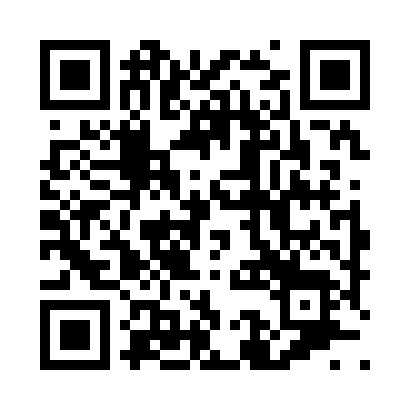 Prayer times for Country West, Colorado, USAWed 1 May 2024 - Fri 31 May 2024High Latitude Method: Angle Based RulePrayer Calculation Method: Islamic Society of North AmericaAsar Calculation Method: ShafiPrayer times provided by https://www.salahtimes.comDateDayFajrSunriseDhuhrAsrMaghribIsha1Wed4:376:0112:584:487:559:192Thu4:365:5912:574:487:569:203Fri4:345:5812:574:487:579:214Sat4:335:5712:574:497:589:235Sun4:315:5612:574:497:599:246Mon4:305:5512:574:498:009:257Tue4:285:5412:574:498:019:278Wed4:275:5312:574:498:029:289Thu4:255:5112:574:508:039:2910Fri4:245:5012:574:508:049:3111Sat4:235:4912:574:508:059:3212Sun4:215:4812:574:508:069:3313Mon4:205:4712:574:518:079:3514Tue4:195:4712:574:518:089:3615Wed4:175:4612:574:518:099:3716Thu4:165:4512:574:518:109:3817Fri4:155:4412:574:528:109:4018Sat4:145:4312:574:528:119:4119Sun4:135:4212:574:528:129:4220Mon4:115:4212:574:528:139:4321Tue4:105:4112:574:538:149:4522Wed4:095:4012:574:538:159:4623Thu4:085:3912:574:538:169:4724Fri4:075:3912:574:538:179:4825Sat4:065:3812:584:548:179:4926Sun4:055:3812:584:548:189:5027Mon4:055:3712:584:548:199:5228Tue4:045:3612:584:548:209:5329Wed4:035:3612:584:558:209:5430Thu4:025:3612:584:558:219:5531Fri4:015:3512:584:558:229:56